สกช.๔ (ปรับปรุง ๖๐)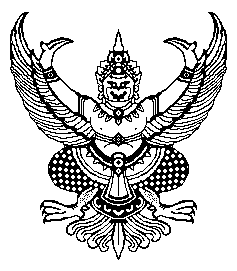 หนังสือรับรองระบบป้องกันโรคสนามชนไก่สำนักงานปศุสัตว์จังหวัด .................................ขอรับรองว่าสนามชนไก่(นาย/นาง/นางสาว) ....................................................................เลขที่บัตรประจำตัวประชาชน .........................................................ตั้งอยู่ที่........................................................................................................................................................................................ได้รับการรับรองว่าเป็นสนามชนไก่ที่มีระบบป้องกันโรคตามที่กรมปศุสัตว์กำหนดประเภทสนามชนไก่ เพื่อใช้เป็นสถานที่เล่นการพนันออกให้ ณ วันที่ ........................................................หนังสือรับรองฉบับนี้มีอายุ ๙๐ วัน นับจากวันที่ออก..................................................(..................................................)ปศุสัตว์จังหวัด ..........................หมายเหตุ: หนังสือรับรองฉบับนี้มีไว้เพื่อใช้เป็นเอกสารประกอบการขออนุญาตใช้สถานที่เล่นการพนันชนไก่      หรือต่ออายุใบอนุญาตให้มีการเล่นการพนันชนไก่เท่านั้น